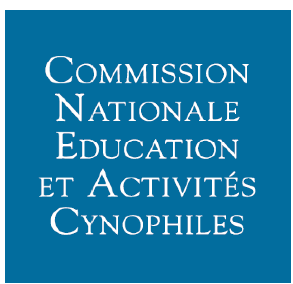 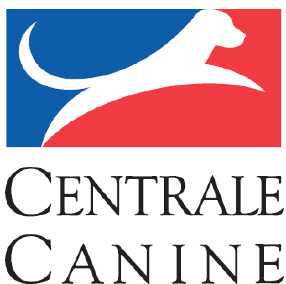 Commission Nationale Education et Activités CynophilesPrésident Jean Denis DEVINSCommission Nationale Education et Activités CynophilesPrésident Jean Denis DEVINSCommission Nationale Education et Activités CynophilesPrésident Jean Denis DEVINSCommission Nationale Education et Activités CynophilesPrésident Jean Denis DEVINSCommission Nationale Education et Activités CynophilesPrésident Jean Denis DEVINSCommission Nationale Education et Activités CynophilesPrésident Jean Denis DEVINSCommission Nationale Education et Activités CynophilesPrésident Jean Denis DEVINSEpreuve : Epreuve : Epreuve : TMP :TMP :CatégorieSmall - LargeClasse Senior / Jeune / HandiClasse Senior / Jeune / HandiClasse Senior / Jeune / HandiDossardFauteRefusRefusErreur de parcoursTempsréaliséPartie de PassPartie de BrevetPartie de Brevet